ПОСТАНОВЛЕНИЕ  № 60                                                                             от  28 декабря 2015  годаОб утверждении Положения о представлении гражданами, претендующими на замещение должностей муниципальной службы, лицами замещающими муниципальные должности и муниципальными служащими администрации сельского поселения Самарский сельсовет муниципального района Хайбуллинский район Республики Башкортостан   сведений о доходах, об имуществе и обязательствах имущественного характера, а также сведений о доходах, об имуществе и обязательствах имущественного характера своих супруги (супруга) и несовершеннолетних детей          В соответствии с Федеральными законами от 02.03.2007 N 25-ФЗ "О муниципальной службе в Российской Федерации", от 25.12.2008 N 273-ФЗ "О противодействии коррупции",  Указом Президента Российской Федерации от 18.05.2009 N 559 "О представлении гражданами, претендующими на замещение должностей федеральной государственной службы, и федеральными государственными служащими сведений о доходах, об имуществе и обязательствах имущественного характера"    постановляю:       1. Утвердить Положение о представлении гражданами, претендующими на замещение должностей муниципальной службы, лицами, замещающими муниципальные должности и муниципальными служащими администрации сельского  поселения Самарский сельсовет  муниципального района Хайбуллинский район Республики Башкортостан  сведений о доходах, об имуществе и обязательствах имущественного характера, а также сведений о доходах, об имуществе и обязательствах имущественного характера своих супруги (супруга) и несовершеннолетних детей"           2. Настоящее постановление обнародовать на информационном стенде администрации сельского поселения Самарский сельсовет муниципального района Хайбуллинский район Республики Башкортостан и разместить на официальном сайте администрации сельского поселения Самарский сельсовет       3. Контроль за исполнением данного постановления оставляю за собой.Глава сельского поселения: ____________________В.М.Файзуллин     Приложение к постановлениюАдминистрации сельского поселенияСамарский сельсоветМуниципального района Хайбуллинский район Республики Башкортостан№  60  от 28.12.2015 годаПОЛОЖЕНИЕ о предоставлении гражданами, претендующими на замещение должностей муниципальной службы, лицами, замещающими муниципальные должности и муниципальными служащими администрации сельского  поселения Самарский сельсовет  муниципального района Хайбуллинский район Республики  Башкортостан  сведений о доходах, об имуществе и обязательствах имущественного характера, а также сведений о доходах, об имуществе и обязательствах имущественного характера своих супруги (супруга) и несовершеннолетних детей1. Настоящее Положение о представлении гражданами, претендующими на замещение должностей муниципальной службы администрации сельского поселения Самарский сельсовет  муниципального района Хайбуллинский района Республики Башкортостан, лицами, замещающими муниципальные должности, и муниципальными служащими администрации сельского поселения Самарский сельсовет  муниципального района  Хайбуллинский район  Республики Башкортостан сведений о доходах, об имуществе и обязательствах имущественного характера (далее - положение) разработано в соответствии с Федеральным законом от 02.03.2007 N 25-ФЗ "О муниципальной службе в Российской Федерации", Федеральным законом от 25.12.2008 N 273-ФЗ "О противодействии коррупции", Федеральным законом от 21.11.2011 N 329-ФЗ "О внесении изменений в отдельные законодательные акты Российской Федерации в связи с совершенствованием государственного управления в области противодействия коррупции", Указом Президента Российской Федерации от 18.05.2009 N 559 "О представлении гражданами, претендующими на замещение должностей федеральной государственной службы, и федеральными государственными служащими сведений о доходах, об имуществе и обязательствах имущественного характера", Указом Президента Российской Федерации от 18.05.2009 N 561 "Об утверждении порядка размещения сведений о доходах, об имуществе и обязательствах имущественного характера лиц, замещающих государственные должности Российской Федерации, федеральных государственных служащих и членов их семей на официальных сайтах федеральных государственных органов и государственных органов Республики Башкортостан  и предоставления этих сведений   средствам массовой информации для опубликования"2. Настоящее Положение распространяется на граждан, претендующих на замещение должностей муниципальной службы администрации сельского  поселения Самарский сельсовет муниципального района  Хайбуллинский район Республике Башкортостан (далее - граждане), лиц, замещающих муниципальные должности администрации сельского  поселения Самарский сельсовет муниципального района  Хайбуллинский район Республики Башкортостан на постоянной основе (далее - лица, замещающие муниципальные должности), и на муниципальных служащих администрации сельского поселения   Самарский сельсовет муниципального района  Хайбуллинский район Республики Башкортостан (далее - муниципальные служащие).3. Положение определяет порядок и форму представления гражданами, лицами, замещающими муниципальные должности, и муниципальными служащими сведений о полученных ими доходах, об имуществе, принадлежащем им на праве собственности, и об их обязательствах имущественного характера, а также сведений о доходах супруги (супруга) и несовершеннолетних детей, об имуществе, принадлежащем им на праве собственности, и об их обязательствах имущественного характера (далее - сведения о доходах, об имуществе и обязательствах имущественного характера), хранение данных сведений, ответственность гражданина, лица, занимающего муниципальную должность, и муниципального служащего за непредставление или представление заведомо ложных сведений, а также порядок размещения сведений о доходах, об имуществе и обязательствах имущественного характера и предоставления этих сведений средствам массовой информации для опубликования.4. Сведения о доходах, об имуществе и обязательствах имущественного характера представляются представителю нанимателя (работодателю) по утвержденным формам справок  а) гражданами - при назначения на должности муниципальной службы;б) лицами, замещающими муниципальные должности, - ежегодно не позднее 30 апреля года, следующего за отчетным;в) муниципальными служащими, замещающими должности муниципальной службы, включенными в перечень должностей, при назначении на которые граждане и при замещении которых муниципальные служащие обязаны представлять сведения о своих доходах, об имуществе и обязательствах имущественного характера, а также сведения о доходах, об имуществе и обязательствах имущественного характера своих супруги (супруга) и несовершеннолетних детей, утвержденный главой сельского  поселения Самарский сельсовет (далее - перечень должностей), - ежегодно не позднее 30 апреля года, следующего за отчетным.5. Гражданин при назначении на должность муниципальной службы, не включенную в перечень должностей, представляет:а) сведения о своих доходах, полученных от всех источников (включая доходы по прежнему месту работы или месту замещения выборной должности, пенсии, пособия, иные выплаты) за календарный год, предшествующий году подачи документов для замещения должности муниципальной службы, а также сведения об имуществе, принадлежащем ему на праве собственности, и о своих обязательствах имущественного характера по состоянию на первое число месяца, предшествующего месяцу подачи документов для замещения должности муниципальной службы (на отчетную дату).б) сведения о доходах, об имуществе и обязательствах имущественного характера гражданином, претендующим на замещение должности муниципальной службы, не включенной в перечень должностей, представляются по установленной форме справки  6. Гражданин, претендующий на замещение должности муниципальной службы, включенной в перечень должностей, представляет:а) сведения о своих доходах, полученных от всех источников (включая доходы по прежнему месту работы или месту замещения выборной должности, пенсии, пособия, иные выплаты) за календарный год, предшествующий году подачи документов для замещения должности муниципальной службы, а также сведения об имуществе, принадлежащем ему на праве собственности, и о своих обязательствах имущественного характера по состоянию на первое число месяца, предшествующего месяцу подачи документов для замещения должности муниципальной службы (на отчетную дату);б) сведения о доходах супруги (супруга) и несовершеннолетних детей, полученных от всех источников (включая заработную плату, пенсии, пособия, иные выплаты) за календарный год, предшествующий году подачи гражданином документов для замещения должности муниципальной службы, а также сведения об имуществе, принадлежащем им на праве собственности, и об их обязательствах имущественного характера по состоянию на первое число месяца, предшествующего месяцу подачи гражданином документов для замещения должности муниципальной службы (на отчетную дату).7. Сведения о доходах, об имуществе и обязательствах имущественного характера гражданином, претендующим на замещение должности муниципальной службы, включенной в перечень должностей, представляются по установленным формам справок  8. Лицо, замещающее муниципальную должность, муниципальный служащий, замещающий должность муниципальной службы, включенную в перечень должностей, представляют:а) сведения о своих доходах, полученных за отчетный период (с 1 января по 31 декабря) от всех источников (включая денежное содержание, пенсии, пособия, иные выплаты), а также сведения об имуществе, принадлежащем ему на праве собственности, и о своих обязательствах имущественного характера по состоянию на конец отчетного периода;б) сведения о доходах супруги (супруга) и несовершеннолетних детей, полученных за отчетный период (с 1 января по 31 декабря) от всех источников (включая заработную плату, пенсии, пособия, иные выплаты), а также сведения об имуществе, принадлежащем им на праве собственности, и об их обязательствах имущественного характера по состоянию на конец отчетного периода.9. Сведения о доходах, об имуществе и обязательствах имущественного характера представляются лицами, замещающими муниципальные должности, муниципальными служащими, замещающими должности муниципальной службы, включенные в перечень должностей, по установленным формам справок  .10. Муниципальный служащий, замещающий должность муниципальной службы, не включенную в перечень должностей, и претендующий на замещение должности муниципальной службы, включенной в перечень должностей, представляет указанные сведения в соответствии с подпунктом "а" пункта 4, пунктами 6, 7 настоящего Положения.11. Сведения о доходах, об имуществе и обязательствах имущественного характера представляются работнику, ответственному за кадровую работу в администрации сельского  поселения Самарский  сельсовет , уполномоченному распоряжением Главы сельского  поселения Самарский сельсовет  (далее - уполномоченное лицо).12. В случае если гражданин, лицо, замещающее муниципальную должность, муниципальный служащий обнаружили, что в представленных ими сведениях о доходах, об имуществе и обязательствах имущественного характера не отражены или не полностью отражены какие-либо сведения либо имеются ошибки, они вправе представить уточненные сведения не позднее трех месяцев после окончания срока, установленного подпунктами "а", "б", "в" пункта 4 настоящего Положения.13. Уточненные сведения представляются по тем же формам справок представления сведений о доходах, об имуществе и обязательствах имущественного характера, в соответствии с которыми представлялись и в которых обнаружены неточные сведения. Уточненные сведения, представленные не позднее трех месяцев после окончания срока, установленного подпунктами "а", "б", "в" пункта 4 настоящего Положения, не считаются представленными с нарушением срока.14. Проверка достоверности и полноты сведений о доходах, об имуществе и обязательствах имущественного характера, представленных в соответствии с настоящим Положением, осуществляется в соответствии с законодательством Российской Федерации, законодательством Республики  Башкортостан и принятыми в соответствии с ними муниципальными правовыми актами сельского поселения    Самарский сельсовет  муниципального района Хайбуллинский район Республики Башкортостан .15. Сведения о доходах, об имуществе и обязательствах имущественного характера, представляемые в соответствии с настоящим Положением, а также информация о результатах проверки достоверности и полноты этих сведений приобщаются к личному делу лица, замещающего муниципальную должность, муниципального служащего.16. Уполномоченное лицо ведет журнал учета представления справок, содержащий фамилию, имя, отчество гражданина, лица, замещающего муниципальную должность, муниципального служащего, наименование замещаемой муниципальной должности, должности муниципальной службы, дату сдачи справки, а также подпись уполномоченного лица и гражданина, лица, замещающего муниципальную должность, муниципального служащего.17.  В случае если гражданин или муниципальный служащий, указанный в пункте 10 настоящего Положения, представивший справки о своих доходах, об имуществе и обязательствах имущественного характера, а также о доходах, об имуществе и обязательствах имущественного характера своих супруги (супруга) и несовершеннолетних детей, не был назначен на должность муниципальной службы, эти справки возвращаются ему по его письменному заявлению вместе с другими документами.18. Не допускается использование сведений о доходах, об имуществе и обязательствах имущественного характера, представляемых гражданином, лицом, замещающим муниципальную должность, муниципальным служащим, для установления или определения его платежеспособности и платежеспособности его супруги (супруга) и несовершеннолетних детей, для сбора в прямой или косвенной форме пожертвований (взносов) в фонды общественных объединений либо религиозных или иных организаций, а также в пользу физических лиц.19. Лица, виновные в разглашении сведений о доходах, об имуществе и обязательствах имущественного характера, представляемых гражданином, лицом, замещающим должность муниципальной службы, муниципальным служащим, либо в использовании этих сведений в целях, не предусмотренных федеральными законами, несут ответственность в соответствии с законодательством Российской Федерации.20. Непредставление гражданином при поступлении на муниципальную службу представителю нанимателя (работодателю) сведений о своих доходах, об имуществе и обязательствах имущественного характера, а также о доходах, об имуществе и обязательствах имущественного характера своих супруги (супруга) и несовершеннолетних детей в случае, если предоставление таких сведений обязательно, либо предоставление заведомо недостоверных или неполных сведений является основанием для отказа в приеме указанного гражданина на муниципальную службу.21. Непредставление муниципальным служащим сведений о доходах, об имуществе и обязательствах имущественного характера, а также о доходах, об имуществе и обязательствах имущественного характера своих супруги (супруга) и несовершеннолетних детей либо предоставление заведомо недостоверных или неполных сведений является правонарушением, влекущим увольнение муниципального служащего с муниципальной службы.22. Лицо, замещающее муниципальную должность, в случае непредставления сведений о своих доходах, об имуществе и обязательствах имущественного характера, а также о доходах, об имуществе и обязательствах имущественного характера своих супруги (супруга) и несовершеннолетних детей либо предоставления заведомо недостоверных или неполных сведений несет ответственность в соответствии с законодательством Российской Федерации и Республики Башкортостан23. Сведения о доходах, об имуществе и обязательствах имущественного характера, представляемые лицами, замещающими муниципальные должности, муниципальными служащими, замещающими должности муниципальной службы, включенные в перечень должностей, подлежат размещению на официальном сайте администрации сельского  поселения Самарский сельсовет  муниципального района Хайбуллинский район  (далее - официальный сайт), а в случае отсутствия этих сведений на официальном сайте - предоставлению средствам массовой информации для опубликования по их запросам.24. На официальном сайте размещаются и средствам массовой информации предоставляются для опубликования следующие сведения о доходах, об имуществе и обязательствах имущественного характера:а) перечень объектов недвижимого имущества, принадлежащих лицам, предусмотренным пунктом 29 настоящего Положения, их супруге (супругу) и несовершеннолетним детям на праве собственности или находящихся в их пользовании, с указанием вида, площади и страны расположения каждого из них;б) перечень транспортных средств с указанием вида и марки, принадлежащих на праве собственности лицам, предусмотренным пунктом 28 настоящего Положения, их супруге (супругу) и несовершеннолетним детям;в) декларированный годовой доход лиц, предусмотренных пунктом 28 настоящего Положения, их супруги (супруга) и несовершеннолетних детей.25. В размещаемых на официальном сайте и предоставляемых средствам массовой информации для опубликования сведениях о доходах, об имуществе и обязательствах имущественного характера запрещается указывать:а) иные сведения, кроме указанных в пункте 29 настоящего положения, о доходах лиц, предусмотренных пунктом 28 настоящего Положения, их супруги (супруга) и несовершеннолетних детей, об имуществе, принадлежащем на праве собственности названным лицам, и об их обязательствах имущественного характера;б) персональные данные супруги (супруга), детей и иных членов семьи лиц, предусмотренных пунктом 28 настоящего Положения;в) данные, позволяющие определить место жительства, почтовый адрес, телефон и иные индивидуальные средства коммуникации лиц, предусмотренных пунктом 28 настоящего положения, их супруги (супруга), детей и иных членов семьи;г) данные, позволяющие определить местонахождение объектов недвижимого имущества, принадлежащих лицам, предусмотренным пунктом 28 настоящего Положения, их супруге (супругу), детям, иным членам семьи на праве собственности или находящихся в их пользовании;д) информацию, отнесенную к государственной тайне или являющуюся конфиденциальной.31. Сведения о доходах, об имуществе и обязательствах имущественного характера, указанные в пункте 29 настоящего Положения, размещаются на официальном сайте в 14-дневный срок со дня истечения срока, установленного для подачи справок о доходах, об имуществе и обязательствах имущественного характера лицами, указанными в пункте 28 настоящего Положения.32. Работник, ответственный за кадровую работу в администрации сельского поселении Самарский сельсовет, в установленном настоящим Положением порядке:а) в 3-дневный срок со дня поступления запроса от средства массовой информации сообщают о нем лицу, замещающему муниципальную должность, муниципальному служащему, в отношении которого поступил запрос;б) в 7-дневный срок со дня поступления запроса от средства массовой информации обеспечивают предоставление ему сведений, указанных в пункте 29 настоящего Положения, в том случае, если запрашиваемые сведения отсутствуют на официальном сайте.БАШҠОРТОСТАН РЕСПУБЛИКАҺЫХӘЙБУЛЛА РАЙОНЫМУНИЦИПАЛЬ РАЙОНЫНЫҢ ҺАМАР АУЫЛ СОВЕТЫ АУЫЛ  БИЛӘМӘҺЕ ХАКИМИӘТЕ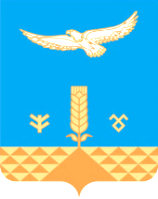 АДМИНИСТРАЦИЯ СЕЛЬСКОГО ПОСЕЛЕНИЯ САМАРСКИЙ СЕЛЬСОВЕТ МУНИЦИПАЛЬНОГО РАЙОНА ХАЙБУЛЛИНСКИЙ РАЙОН РЕСПУБЛИКИ БАШКОРТОСТАН